Сценарий праздника толерантности для детей.«….Толерантность - это то, что делает возможным достижение мира и ведет от культуры войны к культуре мира.»(Из «Декларации принципов толерантности».)Цель:  Формирование у детей дошкольного возраста чувства толерантности, интереса и уважения к другим национальным культурам. Задачи:
Образовательные:Познакомить обучающихся с понятием «толерантность», его происхождением, значением и актуальностью его формирования, как нравственного качества личности.Помочь обучающимся понять, почему так важно уважать окружающих.Объяснить обучающимся, почему очень важно уметь решать проблемы мирным путём.Развивающие:
1. Развивать речь, обогащать словарный запас обучающихся.
2. Развивать умения формулировать и высказывать своё мнение, владеть собой, уважать чужое мнение.
Воспитательные:
Воспитывать положительное отношение обучающихся к себе, друзьям,  желание и умение прощать.Оборудование и атрибуты:Большой глобус, воздушные шары . Оформление центральной стены по теме праздника. Национальные костюмы.ИКТ: мультимедийная установка, звуковое оформление.Оформление.На центральной стене: дерево с шариками с изображением детских лиц разных национальностей.(выход ведущей).ТРЕК №1Ведущая:16 ноября весь мир отмечает день Толерантности. В этот день утверждена декларация принципов Толерантности, поэтому признан Всемирным днем. Что означает это слово?Толерантность-терпимость к чужим мнениям, верованиям и поведению. Быть толерантным - любить себя и свое имя, быть вежливым и внимательным к людям, уважать друг друга, уметь уступать, бережно относиться к природе.Добрым быть совсем непросто,Не зависит доброта от роста.Не зависит доброта от цвета,Доброта не пряник, не конфета.Если доброта, как солнце светит –радуются взрослые и дети.МУЗ.НОМЕР: песня  «Нас много на шаре земном»1 ребёнок :2 ребёнок: 3 ребёнок: 4 ребёнок :5 ребёнок: 6/ ребёнок 7 ребёнок : 8 ребёнок :9 ребенок: Мы друг друга уважаем, много нас сегодня тут,Русские и чуваши, татары и марийцы.Очень дружно мы живем, вместе пляшем и поем,Помогаем мы друг другу, и не станем ссориться,За друзей стоим горой, вместе дело споритсяТРЕК № 2. ДЕМОНСТРАЦИЯ ВИДЕОФИЛЬМА « Толерантность , как её понимают».Ведущая:У нас во всей России, дружно живут люди разных национальностей и трудятся на благо и процветание нашей страны. Все они дружат и говорят между собой на русском языке.).в детском центре в ребята все .Ведущая: По русским обычаям на праздники приглашают гостей и сегодня к нам пожаловала сама Матушка Русь!ТРЕК № 3    Муз. Номер песня «Матушка Русь».(Звучит песня  в зал входит Матушка Русь в русском народном костюме.)Матушка Русь: Здравствуйте, мои друзья! Очень рада встрече я!(Кланяется на три стороны) .Ведущая: Здравствуй , Матушка Русь!Матушка Русь: Встретиться я с вами рада, в этой горнице,Сколько здесь моих друзей - всех национальностей!Внешне хоть и не похожи, для меня, вас нет дороже,Все красивы и умны, все талантливы, скромны,Песни звонкие поют, ну а дружно ли живут?Дети: Дружно!Матушка Русь: Как я рада, что  на нашем празднике вы ребята все  дружны,Ведь когда народы дружат, это счастье для страны,Так давайте веселиться, песни петь и танцевать,ИГРА «Мы с тобой одна семья»Мы с тобой - одна семья.Вы, мы, ты, я.Посмотри на соседа справа.Посмотри на соседа слева.Мы с тобой - друзья.Мы с тобой - одна семья.Вы, мы, ты, я.Потрогай нос соседу справа.Потрогай нос соседу слева.Мы с тобой - друзья.Мы с тобой - одна семья.Вы, мы, ты, я.Обними соседа слева.Обними соседа справа.Мы с тобой - друзья.Мы с тобой - одна семья.Вы, мы, ты, я.Ущипни соседа справа.Ущипни соседа слева.Мы с тобой - друзья.Мы с тобой - одна семья.Вы, мы, ты, я.Поцелуй соседа справа.Поцелуй соседа слева.Мы с тобой - друзья.Матушка Русь: А я к вам пожаловала не с пустыми руками. Ведь весь русский народ хорошо знал и знает русскую кадриль(слова) и свой танцевальный подарок дарит  народный хореографический коллектив « Атлантика» рук. Петрова Галина Ивановна.ТРЕК № 5 Муз. Номер « Кадриль».ТРЕК №6 (Звучит фонограмма в зал входит девочка Настенька в русском народном костюме.)Матушка Русь: .Ты, Настя, нежной розы лепесток,
Что ветром теплым обдуваем,
И радостных улыбок ты исток,
Что настроения волшебные питает.Настенька: Здравствуйте, мои друзья! Очень рада встрече я!Матушка Русь: Здравствуй, русская красавица Настенька!Настенька: С русским радушием вас я встречаю,В игры со мной поиграть приглашаю!Знаю много игр веселых,многие старинные,Наши бабушки игралиВ игры эти дивные.Проводится русская народная игра «БУЛАВОЧКА».Матушка Русь: Спасибо тебе, Настенька! Нам понравилась твоя игра. Оставайся с нами!Матушка Русь :Снова мы друзей хороших в гости позовем,Вместе дружно поиграем, спляшем и споем.ТРЕК №7Ведущая: Муз .номер: ложкари « Потешки» исп. «Частушки – нескладушки» рук. Головачёва И.Н.Ведущая: Хорошо было бы отправится нам с вами в путешествие и посмотреть как живут другие народы, какие у них обычаи, какие поют песни, танцы, в какие игры играют там дети. Но к сожалению у нас с вами нет такой возможности. Настенька: Почему же нет возможности?Ребята посмотрите, что я принесла. Кто знает, что это?- Это глобус, а глобус это модель нашей планеты Земля. Где мы с вами живем. На Земле живут разные люди, разной национальности. Они говорят на разных языках и  у всех есть свои традиции.На огромной на планете
                           Очень разные есть дети:
                                 Тихие и шумные,
                                  Озорные  и умные,
                         Есть худые, есть толстушки,
                             Молчуны и хохотушки.
                             Кто-то ростом невелик,
                             Кто-то слабый ученик.
     Матушка Русь : У одних - большие ушки,
                        У других - кругом веснушки.
                          Кто- то рыж, а кто-то бел,
                             Кто-то в играх неумел.
                        Ни над кем нельзя смеяться,
                            Никого нельзя дразнить.
                           Нужно очень постараться,
                         Словно братьев всех любить.
                             И тогда на белом свете
                             Так чудесно будет жить!Как только раскрутится наш глобус , мы с вами обязательно отправимся в увлекательное путешествие, но прежде необходимо произнести волшебные слова,,,,,,,,,,,,,,,,,,,,.. Песней звонкою открыли
Праздник мы весёлый свой,
Пусть летит она на крыльях,
Облетит весь шар земной.Вы готовы отправиться в путешествие? Мы с вами поедем на автобусе. Устраивайтесь поудобнее и в путь.Вспоминаем волшебные слова, раскручивая глобус: Песней звонкою открыли
Праздник мы весёлый свой,
Пусть летит она на крыльях,
Облетит весь шар земной ТРЕК № 8Песня «В автобусе» (выполнение движений под музыку).     Матушка Русь : Вот мы с вами и добрались и оказались в Литве(  столица Вильнюс), посмотрите как красиво! ТРЕК №9  ( 4 слайда пейзажа Литвы).В Литве нас встречают литовцы в своих народных костюмах. Давайте познакомимся с литовским народным танцем….У нас в Литве густы леса,Светлы лесные дали.Родной природы голосаПо капле мы собрали.И получился танец-Как капли янтаряИ наш весёлый танец Покажем вам друзья.ТРЕК № 10. Муз. номер: танец « Айра- айра»  - 4 человекаГостеприимная Литва прощается с нами, мы пересаживаемся на теплоход,и отправляемся дальше в путь…ТРЕК №11 Песенка про море (под музыку дети выполняют движения).Посмотрите, ребята, как изменился пейзаж за бортом. Нас встречают горы и солнечная страна   Армения.В  Армении живут  армяне – настоящие джигиты, смелые, ловкие.Ведущая: Нас встречает прекрасная Муза и дарит нам  Армянскую красивую музыку на фортепьяно. Гаспарян Шушаник  Альбертовна.Матушка Русь : Пока мы ждём свой поезд предлагаю вам немного подвигатьсяМожет им понравится наша физминутка:Мы ногами топ-топМы руками хлоп-хлопМы глазами миг-миг.Плечиками чик-чик.Раз-туда. Два-сюда.Повернись вокруг себя.Раз – присели.Два –привстали.Сели-встали. Ванькой-Встанькой словно стали.Ручки к телу все прижали и подскоки делать стали.Мы прощаемся с добродушной   Арменией  и отправляемся снова в путь. ТРЕК № 12. Песня «Мы в поезде» (дети производят движения на месте.)ТРЕК №9 (4 СЛАЙДА ПО УКРАИНЕ) И нас встречает Украина.(звучит украинская народная музыка)Нас встречают жители Украины в народных костюмах….ТРЕК №13. Ведущая: Муз. номер:  Украинский танец хореографический коллектив…………………… рук. Кузнецова Валерия АлександровнаВедущая: Скажем друзьям из Украины ,Спасибо! За гостеприимность и отправляемся дальше в путь…. Теперь нас с вами ждет воздушный транспорт, белокрылый самолет.ТРЕК № 14. Песня «про самолеты» (дети выполняют движения под музыку)ТРЕК №9 (4 СЛАЙДА О Татарстане) Мы с вами прилетели на территорию , в республику Татарстан. Нас встречают татары. ТРЕК № 15РИНАТ ИБРАГИМОВ(звучит татарская мелодия.)В какие же игры играют татарские дети? .Рушания: Здравствуйте, ребята, Здравствуйте уважаемые родители, гости!Видеть вас я очень рада!Матушка Русь: Здравствуйте, красавица Рушания!Рушания: Я с радушьем вас встречаю,Поиграть всех приглашаю!Ведущая: Поиграть с тобой мы рады,И скорей хотим узнать,Какие игры знают татарские ребята,чтобы не скучать!Рушания: Знаю много игр веселых,Многие старинные,Наши бабушки игралиВ игры эти дивные.Эй, ребята, не скучайте!В «Тимербай» поиграйте!Ведущая: А что это такое Тимербай? .Проводится татарская подвижная игра «Тимербай».Рушания: Здоровый человекИграющие, взявшись за руки, делают круг. Выбирают водящего- иТимербая. Он становится в центре круга. Водящий говорит:Пять детей у Тимербая,Дружно, весело играют.В речке быстрой искупались,Нашалились, наплескались,Хорошенечко отмылисьИ красиво нарядились.И ни есть, ни пить не стали,В лес под вечер прибежали,Друг на друга поглядели,Сделали вот так!	С последними словами вот так водящий делает какое-либо движение. Все должны повторить его. Затем водящий выбирает кого-нибудь вместо себя ».Матушка Русь :Вновь мы продолжаем наше сказочное путешествие по странам, пересаживаемся в поездТРЕК № 12. Песня «Мы в поезде» (дети производят движения на месте.)Вся нежность Азии и крепкий стан,
Как в танце девушки восточной.
Ты, родина моя — Узбекистан,
Страна хурмы и дыни сочной!!!ТРЕК №  Ведущая: 16 Узбекский танец нам дарит……………Вот наше путешествие и подошло к концу. Пора прощаться с Татарстаном и отправляться домой в Россию.  ТРЕК № 8Песня «В автобусе» Матушка Русь :Пересаживаемся снова на автобус и отправляемся в путь домой . А столица нашей Родины, как называется? Правильно Москва. А чтобы нам не сбиться в пути нам необходимо отгадать загадку: Символ мира – это он
И отличный почтальон.
А ещё и в дождь и в холод
Путь домой отыщет …
(Голубь).Правильно. Голубь, только он немного грустный, а наши самые маленькие участники праздника сделали для него отличные подарки.Выход детей с ладошками Людмила Александровна  Ведущая: Русь талантами богата,
Поют здесь и девчата, и ребята.
Мы любим наши песни вольные
И берёзки белоствольные.Матушка Русь За руки возьмемся, станем в круг,Каждый человек, человеку друг,Мы будем в мире, дружбе жить,И нашей дружбой крепкой дорожить!ТРЕК № 17. МУЗ.НОМЕР: Танец « ХОРОВОД».Матушка Русь: в хоровод пригласить.Вот теперь - то я довольна! Вижу, дети, вы дружны!Дружите, друг с другом и будьте счастливы!Люди, доброта и толерантность спасут мир!В заключении дети встают в общий хоровод. Раздаются детям восточные сладости, логотип праздника.ЛитератураКенеман А. В. Детские подвижные игры народов СССР: пособие для воспитателя детского сада. - М. : Просвещение, 1989г.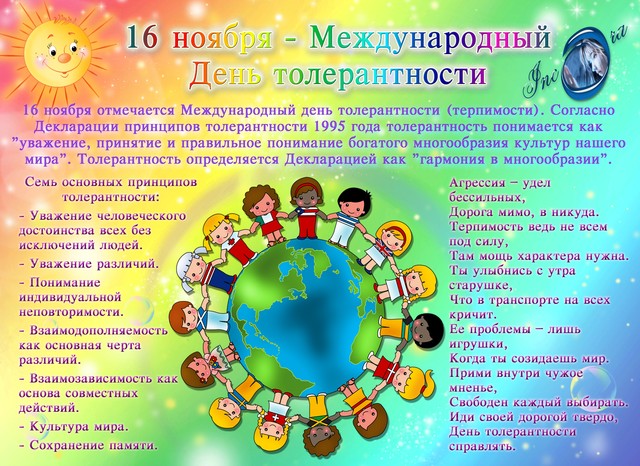 